This week I might try:To make good choices at schoolI’ll try to remember that there are 3 ways to help me make good choices.I can keep track of what I’m learning on the chart below: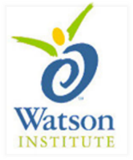 I can try to make good choices at school if I remember to: Day1Day 2Day3Day4Day5 Be Kind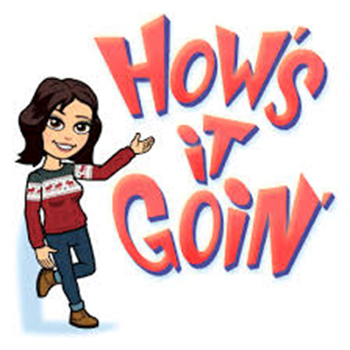  Be Safe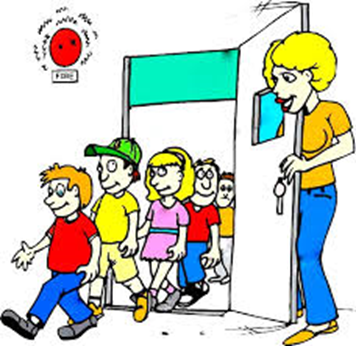  Be Responsible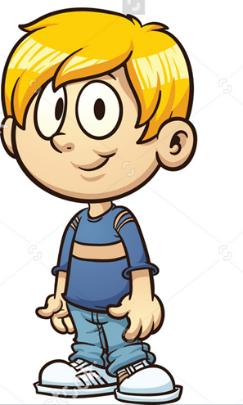 